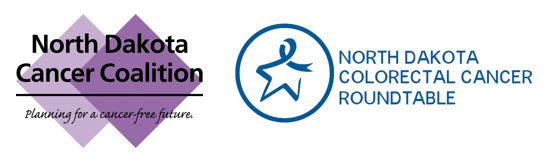 February 10th, 202012:00 – 1:00pm CST Joint Call: North Dakota Cancer Coalition & North Dakota Colorectal Cancer Roundtable MINUTESWelcome & Roll Call – Dr. Donald Warne, ND Colorectal Cancer Roundtable Chair Amy B. Keller (ND Dept of Health) Barbara Frydenlund (Rolette County Public Health District) Becky Wahl (CHAD)Betty Housey (Spectra Health)Beverly Voller (Emmons County Public Health)Caleb Levell (NCCRT)Cheri L. Kiefer (ND Dept of Health) Cindy Gohner (BCBSND)Cristina Oancea (UND)Dani Thompson (UND)Dawn McCullum (Family HealthCare)Erin Powers (Family HealthCare)Deb Knuth (ACS CAN)Devero Yellow Earring (Great Plains Tribal Chairmen’s Health Board) Eugene Giago (Great Plains Tribal Chairmen’s Health Board) Gina Johnson (Great Plains Tribal Chairmen’s Health Board) Donald Warne (UND)Geneal Roth (Quality Health Associates of ND)Georgia Artz (Quentin Burdick Health Care Facility) Holly Benjamin (Altru Health) Jarod DCamp (Love Your Buns) Sara DCamp (Love Your Buns) Jean SmithJesse Tran (ND Dept of Health) Jill Ireland (ACS) Jocelyn Dunnigan (U of Mary)Jodie Fetsch (Custer Public Health) John Basset (Sanford Health) Jolene Keplin (Turtle Mountain Tribal Health)Judy Beck (Quality Health Associates of ND)Julie Garden-Robinson (NDSU Extension)Kimberly Kuhlmann (ACS CAN)Kjersti Hintz (Bismarck Burleigh Public Health) Lucy Zheng (UND) Mallory Koshiol (NDCC)Melodi Krank (Sanford Health) Michael Carlson (BCBSND) Mylynn K. Tufte (ND Dept of Health) Paulette M. DeLeonardo (ND Dept of Health) Patty Flohr (Sanford Bismarck)RebeccaRhonda K. Kraft (Altru Health) Sarah Rassier (Altru Health) Sarah Anderson (Sanford Health Plan) Sarah A. Scott (Family Planning)Shannon Bacon (American Cancer Society)Shawn Morlock (CHI)Shellee Bercier (PHN Belcourt)Stacy Will (Sanford Bismarck)Steph WelshTerri GustafsonTiffany Boespflug (Grand Forks Public Health) Tracy GeiermannTracy K. Miller (ND Dept of Health) Wendy Blasky (RN Surgical Supervisor)Lisa Groon (ACS) Susan Mormann (ND Dept of Health) Standing items (North Dakota Cancer Coalition) – Mallory Koshiol, NDCC Chair Approval of November Meeting Minutes Approved as written. Treasurer’s Report – Geneal Previous Balance: $6843.97. No income since that time. One minor expense of 10. New balance of $6833.97New membersJeanne Laugtug (Sanford)Megan Rogers (Sanford)Georgia Smith (Altru Cancer Center)Sarah Rassier (Altru Health)Major Announcement! – Caleb Lavell, National Colorectal Cancer Roundtable Caleb Lavell: he describes the 80% in Every Community initiative in which we participate, one that is a continuation of the 80% by 2018 initiative. There were close to 70 nominations for the National Achievement Award, and the ND Colorectal Cancer Roundtable is one of the few 2020 recipients nationwide. The announcement will go live in March publicly. Thursday March 5th at 2pm is a livestream webcast, national kick-off to CRC Awareness Month. You can register at https://nccrt.org/event/march-2020-crc-webcast/ The live webcast will include a 30 second video spotlighting North Dakota’s improvements.  Gearing Up for CRC Awareness Month – Shannon Bacon, American Cancer SocietyPublic Awareness Tools A governor proclamation has been requested, and workgroup members are working on securing mayor proclamations throughout the state. If you would like your town’s mayor to do a proclamation, email Shannon at shannon.bacon@cancerorg; she can get you the materials. Eugene Giago: “Forever Proclamations” are being explored with tribal communities, via the Great Plains Tribal Chairmen’s Health Board; contact him for more information. Amy Keller: The Turn ND Blue photo contest will be going on throughout March. The photos must be a jpeg and not a panorama, and try to put your organization name in the photo. There is a checkbox to fill saying you have consent of all in the photo. See photo contest details (coming soon) for more details. A link will be available starting March 1st to share pictures, and any questions can be directed to Amy at abkeller@nd.gov A new social media toolkit will be made available that includes some local physicians’ pictures and quotes. The hope is to disseminate this the week of Feb 17. Julie Garden-Robinson: Healthwise for Guys and Healthwise for Women are described – they educate the public on Colon, Skin, and Prostate Cancer and more. They have partnered with the Pesticide training program to do education using games and interactive tools to a positive reception. They have materials that partners can use for community education. Reach out to Julie if interested in materials. julie.gardenrobinson@ndsu.edu Health System/Professional Tools Early onset CRC Executive Briefing will be distributed very soon in addition to a sample PowerPoint slide deck with 10 and 45 minute versions. Also available again this year: Sample Email from Health System to StaffAnswering Patient QuestionsAnswering Common Clinician QuestionsColorectal cancer survivorship webinar – March 17th Durado Brooks of American Cancer Society will provide overview of survivorship guidelines in colorectal cancer care. Targeted to oncology and primary care audiences. Local speakers Sara & Jarod DCamp of Love Your Buns will share their family’s story and experience with rectal cancer.REGISTERPartner Updates:Mallory opened up for any updates from partner organizations.Sara & Jarod: Love Your Buns, Battle of the Buns: loveyourbuns.org. Kim with ACS CAN shared a federal legislative update on CRC screening: The Removing barriers to colorectal cancer screening bill, which would close a loophole created by the ACA where patients on Medicare who get a colonoscopy are billed for polyp removal during the procedure. This can result in surprise bills of $300 or more. The bill passed the U.S. House in December 2019. There are currently 61 co-sponsors in the U.S. Senate, which again is almost 2/3 of the U.S. Senate. Senator Cramer is currently a co-sponsors of the Removing Barriers Bill. Senator Hoeven is not yet a co-sponsor.ACS CAN and many other organizations are working hard to get the bill across the finish line this year. Our hope is to get the bill attached to a must pass bill in the Senate. If you would like to get involved, you can: Contact Senator Hoeven and ask him to Co-sponsor the bill.  You can send a message to Senator Hoeven from ACS CAN’s website asking him to co-sponsor https://secure.fightcancer.org/site/Advocacy?cmd=display&page=UserAction&id=16344 Amanda Houston will be with Fight CRC in Washington DC March 15-17th for their annual Call on Congress. Follow Amanda Houston and Fight CRC on social media. Like, share/retweet, and comment on their social media to get more attention. Through the Fight CRC link, Amanda will collect signatures that she will hand deliver to ND congress members in March: https://fightcrc.salsalabs.org/dec2019medicareloopholeaction/index.html?eType=ActivityDefinitionInstance&eId=83c31786-5b6a-4e57-aa00-987c7c0daf60Jocelyn has secured the inflatable colon for the U of Mary. Due to the increasing rate of incidence for younger adults, this should be a great opportunity. Eugene will try to coordinate to have ND submissions to GPTCHB’s regional photo contest “Show your blue” also submitted to “Turn ND Blue.” He’ll connect with Amy Keller on this. Upcoming DatesJuly 16 – Bismarck NDCC Annual Meeting Could ND eliminate Cervical Cancer in our state? This is the question we will be exploring, with support from a national expert on this topic. October 14 – Fargo ND CRC Roundtable Meeting March 5 – NCCRT’s CRC Month streamMarch BroadcastWhen: Thursday, March 5th At 2:00 PM ETWhat: Live webcast featuring Dr. Rich Wender (NCCRT Chair & ACS Chief Cancer Control Officer) and other special guests. We’ll look back on our shared successes, hear the latest state of the field updates that inform our work, and hear from the winners of the 2020 80% in Every Community National Achievement Awards. How to participate: Pre-register and plan a watch party! https://nccrt.org/events/Video Submission Opportunity – Examples from March 2019 on the NCCRT YouTube channelLearn More: https://nccrt.org/event/march-2020-crc-webcast/Awards Program Informationhttps://nccrt.org/what-we-do/80-percent-by-2018/awards/